2015 RIVERINA GATEBALL CHAMPIONSHIPS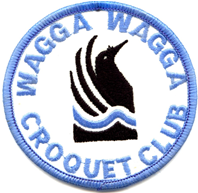 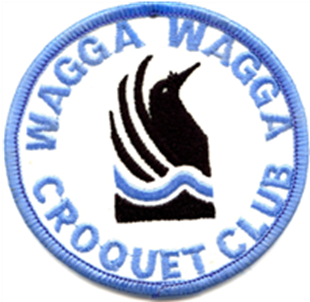 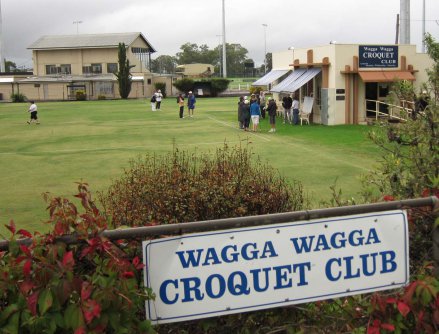 When: 18-19 April 2015Where: Wagga Wagga Croquet Club (Fitzharding Street     Wagga Wagga)2015 RIVERINA GATEBALL CHAMPIONSHIPS
2015 RIVERINA GATEBALL CHAMPIONSHIPSENTRY FORMTimes:Practice from 3:00pm Friday, 17th AprilPlay commences 9:00am Saturday, 18th AprilPlay commences 9:00am Sunday, 19th AprilVenue:Wagga Wagga Croquet Club, Fitzharding Street Wagga WaggaEligibility:New South Wales Teams:  players must be affiliated with the New South Wales Croquet Association.  Teams may represent a croquet club or be formed by eligible players from a number of clubs.Interstate Teams:  players must be affiliated with their state croquet association.Teams must have at least five players.You are welcome to register as an individual. You will be placed in a team once all entries are known.Equipment:Courts will be prepared with gates, balls, and scoreboards.  Players shall provide their own sticks and number bibs.Rules:The matches will be played under the Rules of Gateball as stated in the ‘Official Gateball Rules & Guide for Referees’ published by the World Gateball Union.Referees:All matches will be conducted with a referee.  Teams will be required to assist with referee duties.Match Format:The teams event will be played in a block draw.  The details will be decided when the number of entries is known.Matches will be of 30 minutes duration in accordance with the Rules of Gateball.Depending on numbers and time a triples competition may be played on the Sunday.Honour Board:The honour board will be inscribed with the name of the winning team.Dress Code:Teams are asked to wear a uniform (or shirts of a similar colour) where possible.Inclement Weather:The Tournament Manager reserves the right to make changes to the format of play due to inclement weather or other contingencies.Entry Fee:$10 per person (includes morning and afternoon tea)Refreshments:Lunch will be available for purchase on both days. ($10 per person per day)Saturday Dinner:A dinner will be held on the night of Saturday 18th April. More information will be available when numbers and location are set.Tournament Manager:Joshua Willsher
Phone: 6933 4907
Email: joshua.willsher@bigpond.com	Entries Close:Friday, 6th April 2015Accommodation:Limited accommodation may be available on a ‘first come first serve’ basis at St. Martins College Charles Sturt University, Wagga for $35 per night. Please contact me if you are interested in this.Team Name:Team Manager:Email:Phone:Player NameLunch SaturdayLunch SundayDinnerDietary Requirements